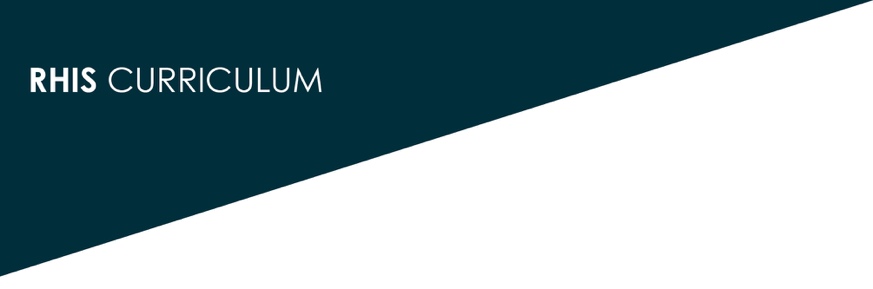 Instructions for the Subgroup ExercisePreventing and Solving Infrastructure and Commodities ProblemsParticipants will break into three smaller groups and explore, through discussion and brainstorming, how to monitor, assess, prevent, and resolve problems related to an infrastructure and supply problem, to be assigned by the facilitator from the list below.The three topics are:Breakdown in routine and emergency communications (both fixed and mobile)Computer, software, and Internet functionality problemsFrequent stockouts of important registers, records, and report formatsEach small group will discuss and enumerate on a flip chart their responses to the following questions, through the lens of the assigned topic:How can we best monitor and assess the occurrence of the problem across the health districts and service facilities?How can we rapidly solve the problem in the facilities and offices currently affected?How can we prevent the problem from occurring frequently, within the limits of current resources?The groups will then present their responses briefly in the plenary.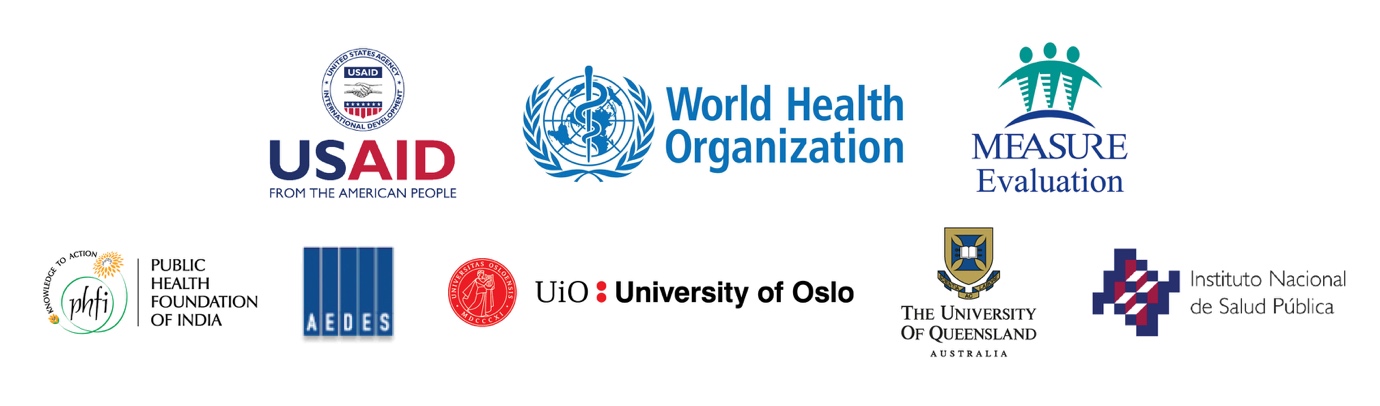 